Pharmabees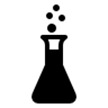 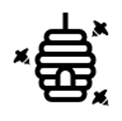 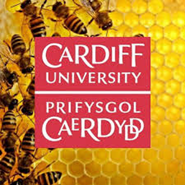 Session 2 WorksheetActivity 1: Bacteria SwabSupplies:•	Cotton bud•	Potato slice•	Container•	Marker for labellingDirections:You will be swabbing an area of the classroom to see how much bacteria there is.  Think about what you wold like to swab.  An example of a place where lots of people touch that is likely to have bacteria is the doorknob.   You will be given a clean cotton bud.  You will swab an area/item for bacteria.  Only swab one item.  Immediately swab your potato slice with the cotton bud to transfer the bacteria.  Put container with the potato slices in them into a warm, dark place to incubate.  Check growth after 24 hours.  Some bacteria may have started growing.  Check again in 48 hours and compare the difference.  You should see bacterial growth within a few days.   Which area or item will you be swabbing for bacteria?  Why?Why is it important to use a clean cotton bud?Why is it important to only swab one item per cotton bud? Draw what you see on your potato slice after 24 hours.Draw what you see on your potato slice after 48 hoursActivity 2: Glitter TransmissionDip your hands into a bowl of glitter, and rub your hands in glitter.  There will be different colours of glitter, each one representing a different disease.  There should be glitter on your hands.  Walk around the classroom and shake hands with your classmates for 2 minutes.   Look and see how far the glitter spread. Where in the classroom can you see the glitter?    After this activity wash your hands. Which colours of glitter represents which diseases?  Write them down here.Which colour of glitter did you start with?  How many people did you shake hands with?Which colours of glitter are on your hands after handshaking?  Where else in the classroom can you find glitter?  Did anyone touch their face or hair?How quickly germs can spread from one person to another?  If the glitter on your hands were real germs, do you think you would get sick?Why is it so important to wash your hands with soap and water?